Выписка из реестра российской промышленной продукцииРеестровая запись № 300\1\2021Дата внесения в реестр: 13.04.2021Наименование юридического лица (фамилия, имя, отчество (при наличии) индивидуального предпринимателя):ОБЩЕСТВО С ОГРАНИЧЕННОЙ ОТВЕТСТВЕННОСТЬЮ "РБР ТРЕЙД"Идентификационный номер налогоплательщика: 9701122645Основной государственный регистрационный номер юридического лица) (Основной государственный регистрационный номер индивидуального предпринимателя): 1187746851137Заключение № 29582/13 от 13.04.2021 (срок действия 12.04.2022).Наименование производимой промышленной продукцииКод промышленной продукции 
по ОК 034 2014 (ОКПД2)Код промышленной продукции 
по ТН ВЭД ЕАЭСИнформация о совокупном количестве баллов за выполнение (освоение) на территории Российской Федерации таких операций (условий)Информация о соответствии количества баллов достаточного для целей закупок промышленной продукцииЛоктевой дозатор HOR-D004А22.293924 908009--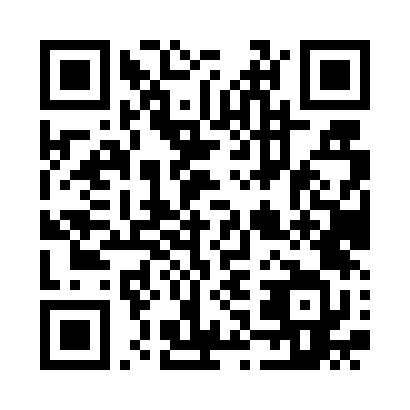 Сформирована с помощью ГИСП
12:22, 04.06.2021 г.